Информацияо военно-патриотическом отряде «Рубеж» МБОУ «СШ № 1» 1.Наименование: военно-патриотический отряд «Рубеж», созданный в рамках деятельности Всероссийского детско-юношеского военно-патриотического движения «Юнармия».2.Дата создания: 06.10.2018.3.Руководитель (контактные данные): Гаврилова Ольга Александровна, тел.: 8953 239 88 74.4.Количество участников: 20 человек.5.Краткая история создания объединения (клуба, отряда и т.д.): военно-патриотический отряд «Рубеж» осуществляет совместную деятельность патриотического направления с в/ч 30734.6.Цель создания: всестороннее развитие и совершенствование детей и подростков, удовлетворение их индивидуальных потребностей в интеллектуальном, нравственном и физическом совершенствовании.7.Задачи объединения (клуба, отряда и т. д.): повышение в обществе авторитета и престижа военной службы, сохранение и приумножение патриотических традиций, формирование у молодежи готовности и практической способности к выполнению гражданского долга и конституционных обязанностей по защите Отечества.8.Местонахождение: МБОУ «СШ № 1» гор. Остров Псковская область.9.Контактные данные: 8 (81152) 31275.10.Логотип, девиз (при наличии): -11.Краткое описание наиболее значимых заслуг: участие в районных и областных патриотических мероприятиях.12.Ссылки на информацию в социальных сетях (при наличии): -13.Фотоматериалы, иллюстрирующие и отражающие деятельность объединения (клуба, отряда и т.д.): фотографии, сделанные на территории в/ч запрещены к размещению в соцсетях.Фото 1-3: Патриотические мероприятие, посвященное 30-летию вывода войск из Афганистана.Фото 4: участие во всероссийской акции «Лес Победы».Фото 5-6: поздравление ветерана ВОВ с Новым годом.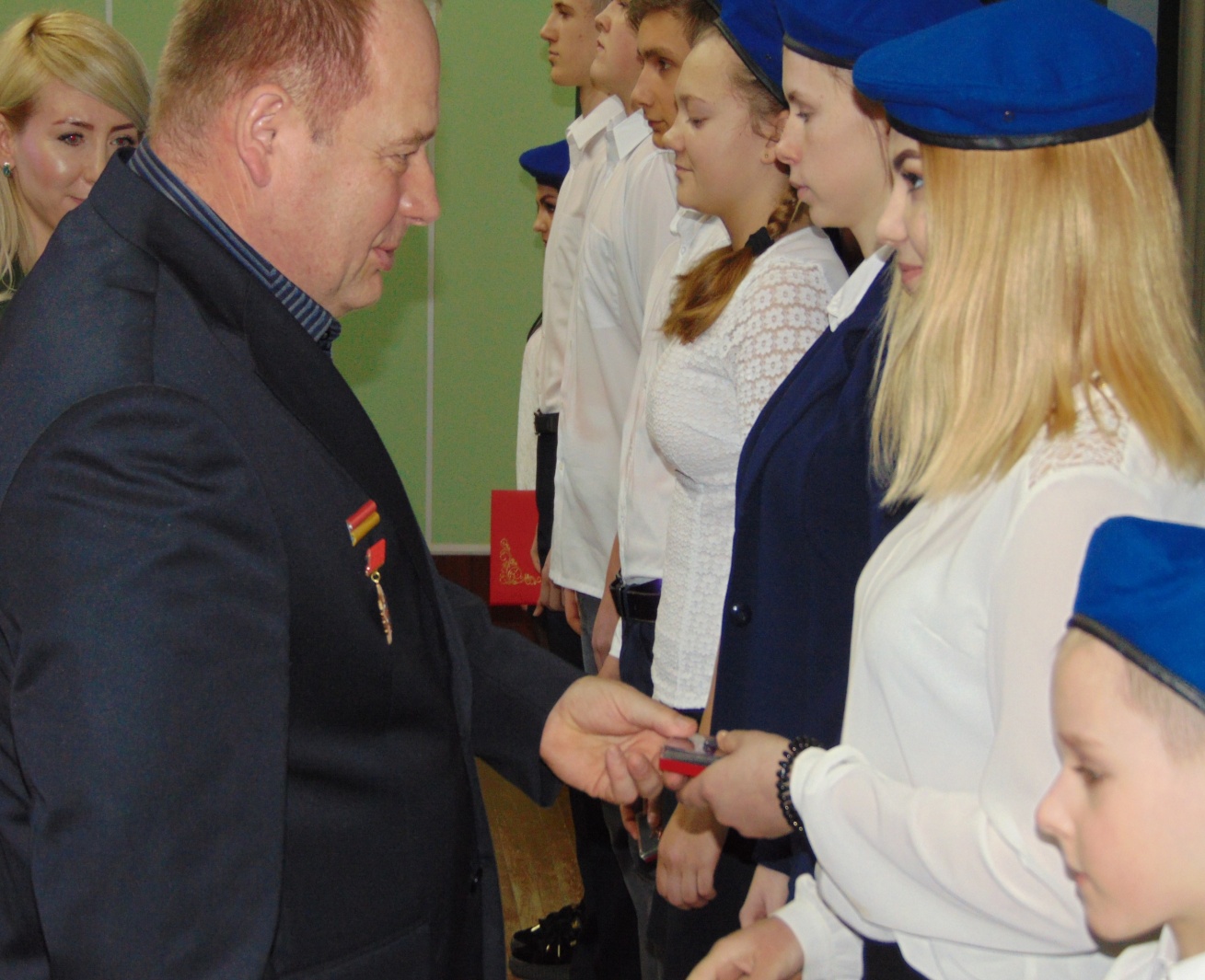 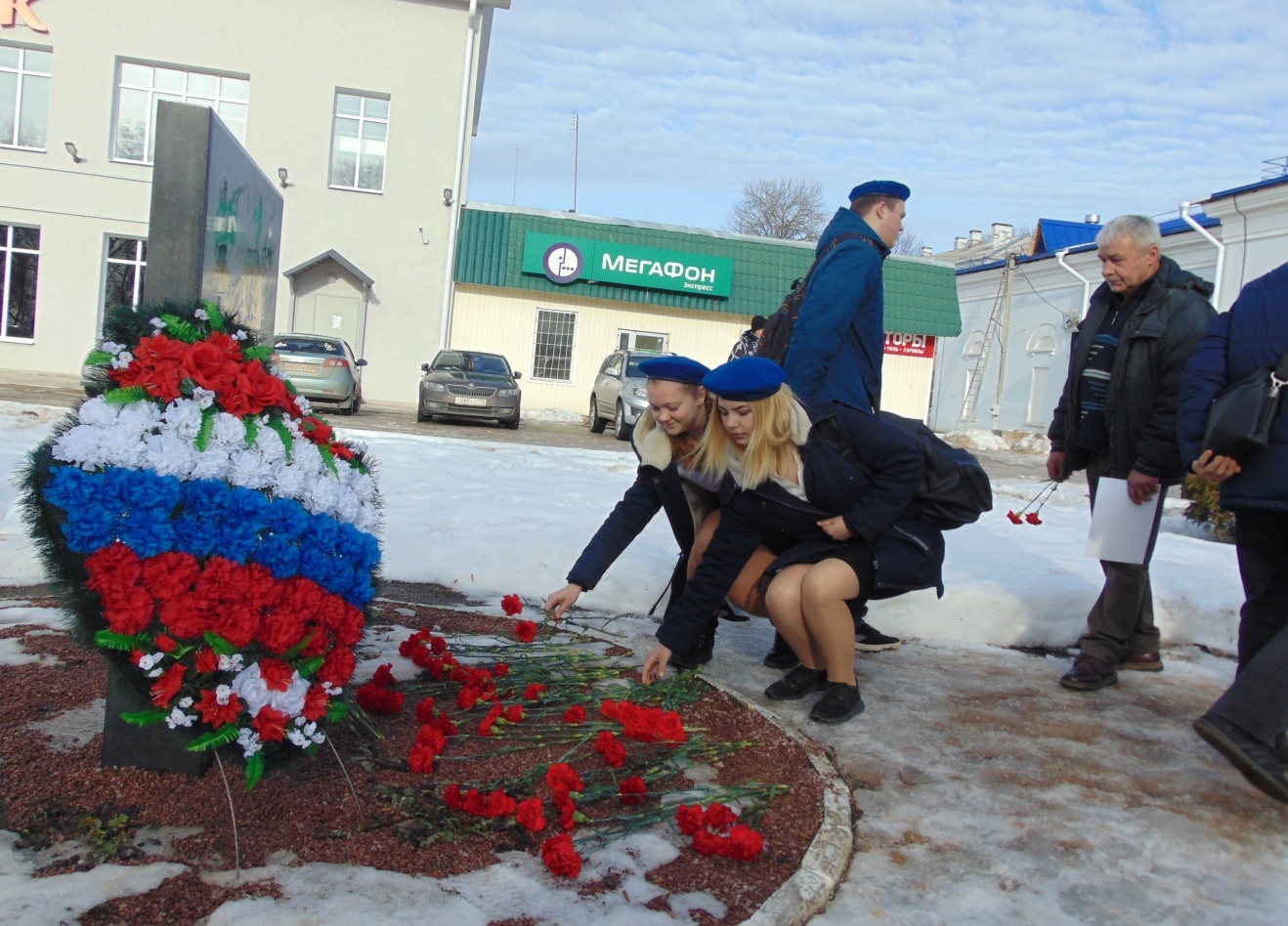 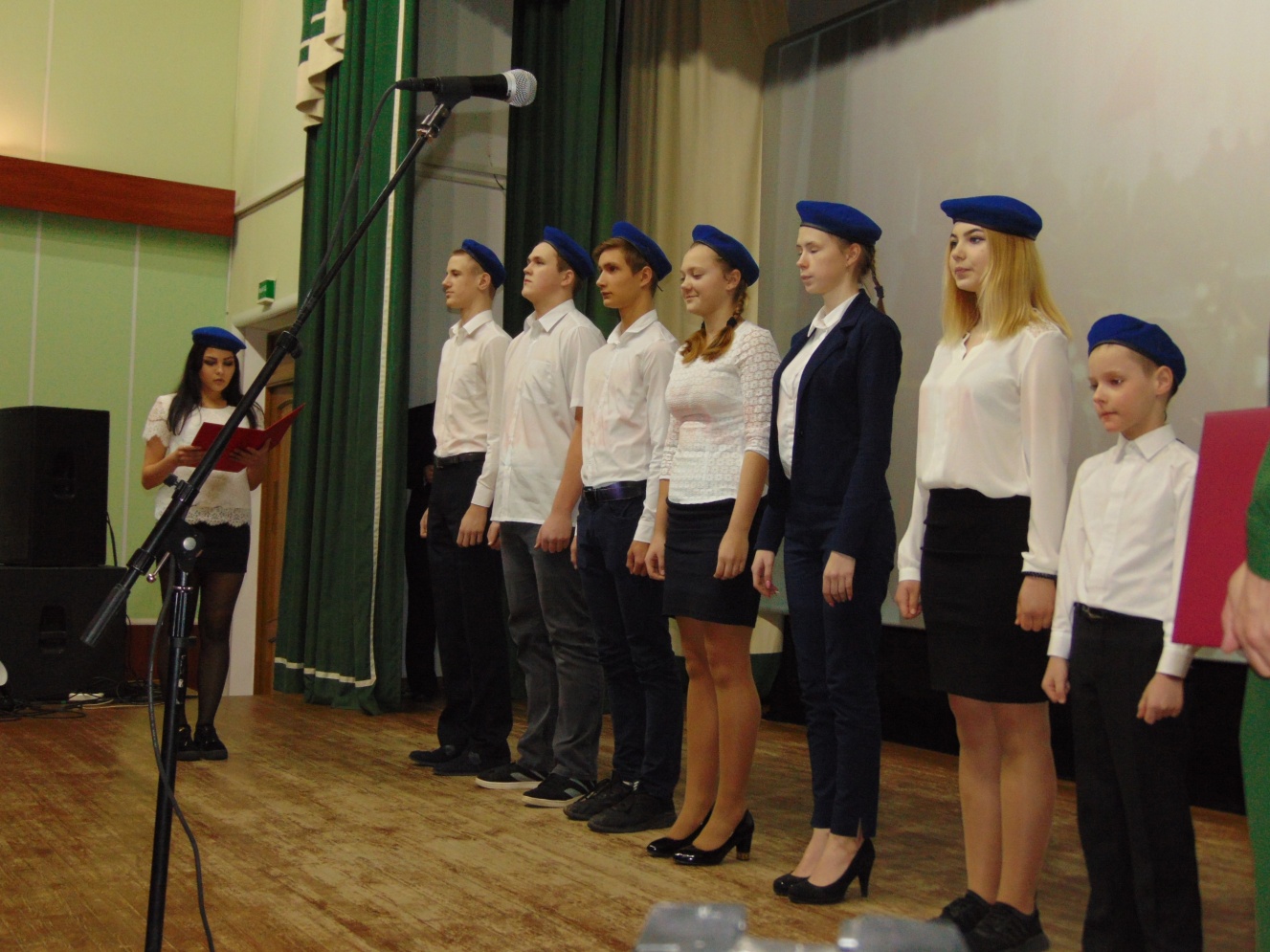 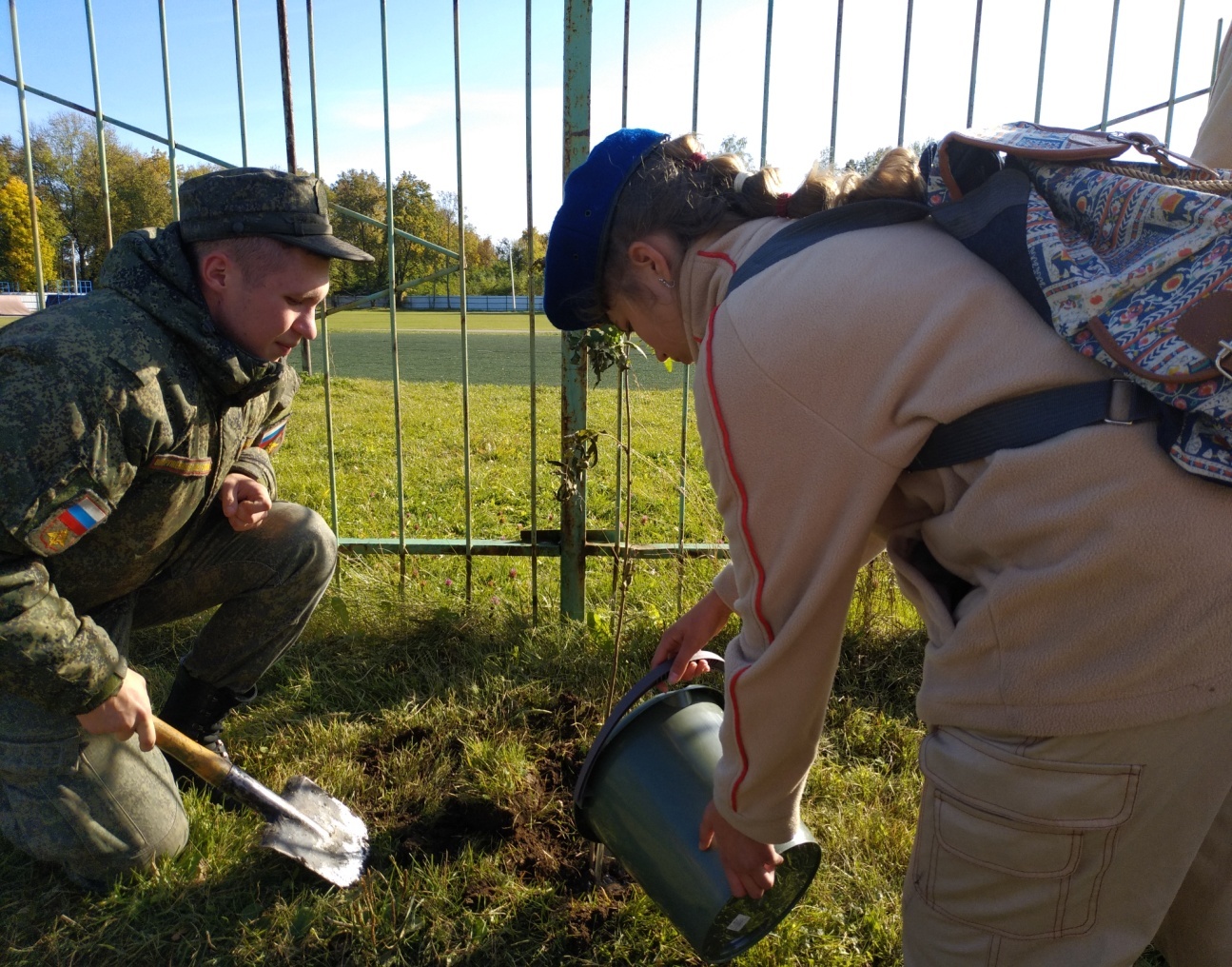 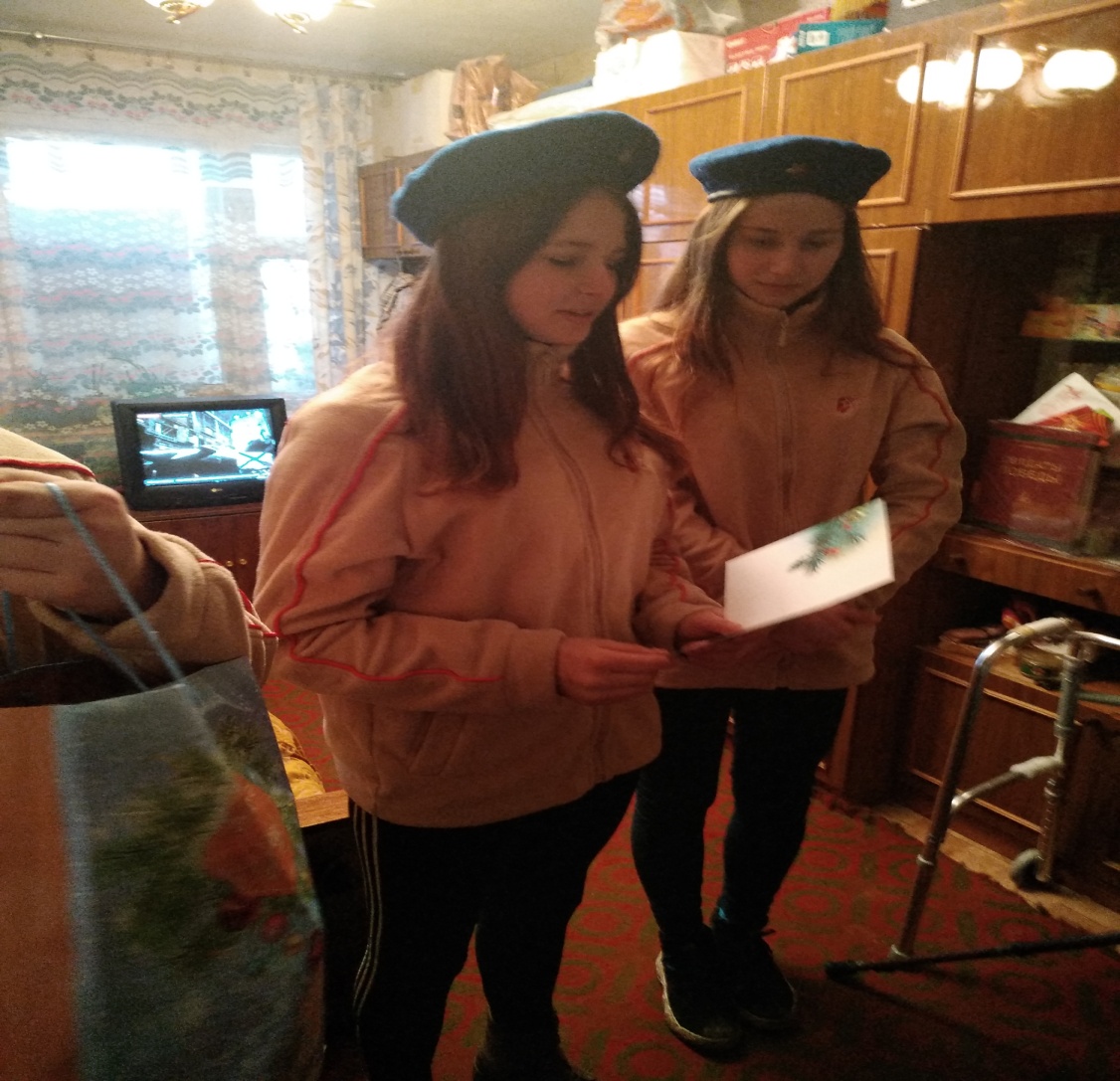 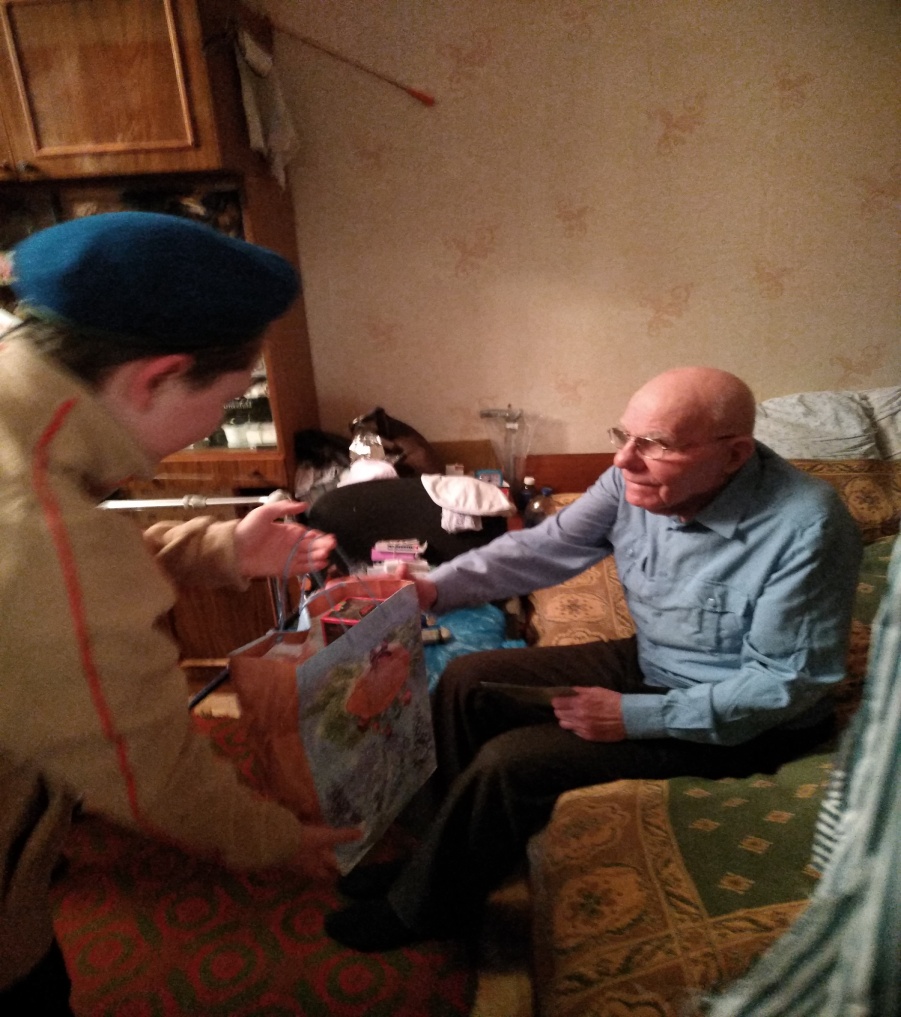 